10.SINIF MATEMATİK  2.DÖNEM 2.SINAV                                                    1-(10 PUAN)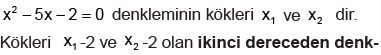 lemi bulunuz.4-(10 PUAN)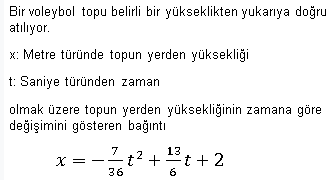 denklemi ile veriliyor.  Buna göre topun atılmasından sonra yere düşünceye kadar, top havada toplam kaç saniye hareket eder?2-(10 PUAN)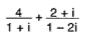 Işlemininsonucunu bulunuz.4-(10 PUAN)denklemi ile veriliyor.  Buna göre topun atılmasından sonra yere düşünceye kadar, top havada toplam kaç saniye hareket eder?2-(10 PUAN)Işlemininsonucunu bulunuz.5-(10 PUAN)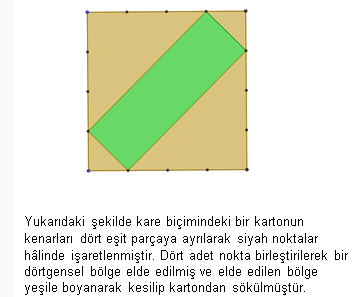 Kartondan kesilip çıkarılan dikdörtgensel bölgenin alanı 216 m²dir. Kartonun kesildikten sonra geriye kalan parçasının alanı kaç m²dir?3-(10 PUAN)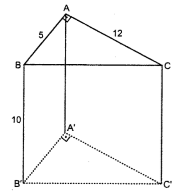 Şekildeki dik üçgen dik prizmanın yüzey alanını ve hacmini bulunuz.5-(10 PUAN)Kartondan kesilip çıkarılan dikdörtgensel bölgenin alanı 216 m²dir. Kartonun kesildikten sonra geriye kalan parçasının alanı kaç m²dir?6-(5 PUAN)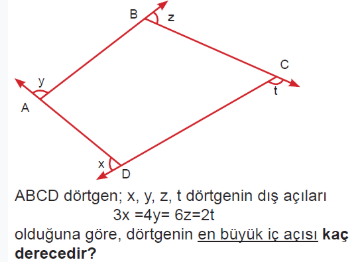 A)144      B)132        C)108        D)96         E)84(5 PUAN)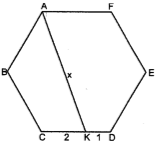 Şekildeki düzgün altıgende   x uzunluğu kaçtır?     B)     C)3        D)5       E)7-(5 PUAN)Bir iç açısı bir dış açısının 4 katından 20° eksik olan düzgün çokgen kaç kenarlıdır?A)6         B)7           C)8            D)9           E)1012-(5 PUAN)ise|EF|=?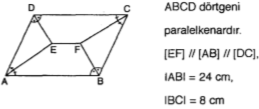 A)8        B)10          C)12          D)14        E)168-(5 PUAN)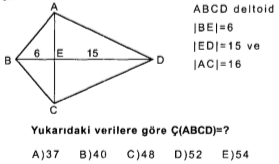 13-(5 PUAN)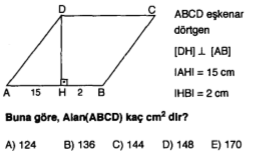 9-(5 PUAN)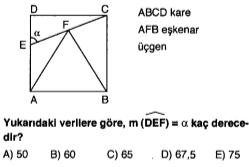 14-(5 PUAN)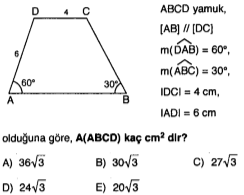 (5 PUAN)Şekilde ABCD paralelkenarı veriliyor.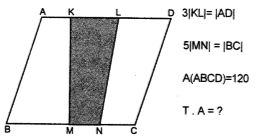 A)32       B)36         C)40          D)44       E)6015-(5 PUAN)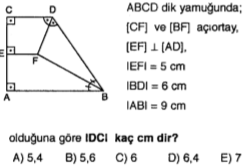 